Конспект ООД  по познавательно-речевому развитию в первой младшей группе: «Зимушка-зима!»Воспитатель: Зыкова И.А.Цель:  обобщить и систематизировать представление детей о зиме как о времени года.Задачи:Образовательные: Познакомить и рассмотреть с детьми снежинку (легкая, воздушная, белая). Продолжать учить детей выполнять движения в соответствии с текстом стихотворения.Учить детей отгадывать загадки. Формировать грамматически правильную речь.Развивающие: Развивать навыки свободного общения со взрослыми и детьми. Развивать эмоциональную отзывчивость, логическое мышление.Воспитательные:Воспитывать любовь к природе.Вызвать чувство радости от пройденного занятия.Интеграция образовательных областей:• Речевое развитие• Социально-коммуникативное развитие• Физическое развитиеМатериалы для занятия:Игрушечный снеговик; вырезанные снежинки из бумаги по количеству детей; ведёрко со снегом (принести заранее с прогулки).Раздаточный материал: снежинки.Предварительная работа:Беседы о времени года зима, о зимних явлениях, рассматривание и наблюдение за падающим снегом на прогулке, который состоит из отдельных снежинок; рассматривание иллюстраций о зиме, чтение стихов о зиме, загадывание зимних загадок. Форма проведения: совместная деятельность.Содержание  непосредственной  деятельности:Воспитатель: - Ребята, посмотрите, к нам сегодня пришёл в гости Снеговичок! Давайте поздороваемся!Дети: - Здравствуй!Воспитатель: - А вы знаете, из чего он сделан? Отгадайте загадку.Белый, пушистый.В воздухе кружитсяИ на землю тихоПадает ложится! (Снег)Дети: - Из снега.Воспитатель: - Правильно! Конечно, это снег! Он падает на землю со снежного облака, и на земле от этого появляются пушистые сугробы А когда бывает снег? Отгадайте загадку.Снег на полях,Лед на рекахВьюга гуляет-Когда это бывает? (Зимой)Дети: - Зимой!Воспитатель: - А давайте с вами вспомним, что происходит зимой? Зимой на улице холодно или тепло?Дети: - Холодно!Воспитатель: - Конечно, на улице стало холодно. И в воздухе закружились снежинки (разбрасывает снежинки на ковре, читает стихотворение).С неба падают снежинки,Словно белые пушинки,Покрывая все кругомМягким бархатным ковром. Выходите с ними поиграть!Упражнение «Снежинки».Воспитатель: - Ребята, посмотри какого цвета снежинка?Дети: - Белого.Воспитатель: - Молодцы, правильно - белая. Возьмите каждый по снежинке, подуйте на неё, она летает. Какая она? Лёгкая, воздушная. Поднимите её высоко над головой (поднимает руки над головой) и отпустите, пусть летит низко (приседает).Дети повторяют - показывают рукой, говорят: "Высоко", приседают - "низко".Воспитатель: - Молодцы! Скажите, а наши снежинки настоящие? А какие они?Дети: - Бумажные, игрушечные.Воспитатель: - А что будет с настоящими снежинками, если мы их принесём в группу, хотите узнать? Давайте посмотрим.Опыт со снегом.Воспитатель: - Ребята, помните, вчера на прогулке мы налепили много снежных пирожков, давайте угостим  Снеговичка?Воспитатель вместе с детьми достает ведёрко, в котором были снежные пироги.Воспитатель: - А где же наши пирожки? Что с ними стало?Дети: - Они стали водичкой.Воспитатель: - Как вы думаете, почему «пироги» стали водичкой?Дети: - Они стояли в теплой комнате и растаяли.Воспитатель: - А можно есть снежные пирожки? А какие пироги надо было нам приготовить для гостей? Из чего должны быть пироги, чтобы они не превратились в воду? Дети: - Из теста. Воспитатель: А давайте испечем пирожки для гостей.Дети  со словами: «Я пеку, пеку, пеку» выполняют упражнения с  движениями рук в соответствии текста, а затем  предлагают гостям: «Кушайте, пожалуйста».Воспитатель: - Ребята, а вы хотите побыть снежинками?Дети: - Да! Да!Воспитатель: - Вокруг себя вы повернитесь, и в снежинок превратитесь! Подул ветерок и наши снежинки полетелиФизкультминуткаОй, летят - летят снежинки(бег врассыпную)Белоснежные пушинки,Это зимушка - зима(плавными движениями рук водят вправо – влево)Рукавами повелаВсе снежинки закружились,(кружатся)И на землю опустились!      (приседают и кладут снежинки на пол)Воспитатель: - Вот как хорошо, что к нам в гости прилетели веселые снежинки и с нами поиграли. А вы знаете, что зима украшает окна красивыми узорами из снежинок, давайте возьмем наши снежинки и прикрепим их на окошко (вместе с детьми украшает окна, читает стихотворение).Снег кружится белый, белый…И деревьям и домамСеребристые узорыДарит Зимушка-зима.- Вот какие красивые узоры у нас получились! Снеговичку  тоже очень нравится, но ему пора идти. Вы помните, что произошло со снегом в группе? Да он растаял. Поэтому пора попрощаться.Итог:Дети: - До свидания, Снеговичок!Воспитатель: Вот и ушёл наш гость. -Кто же был у нас в гостях?- Из чего сделан Снеговик?-А почему он был тепло одет? -Какое время года?-Что случилось со снегом в группе?-А с чем мы играли? Какие они?-Что же получилось у нас на окне?Воспитатель: Молодцы, ребята, вы много знаете о зиме, о снежинках. Мы с вами будем ждать Снеговика ещё к нам в гости.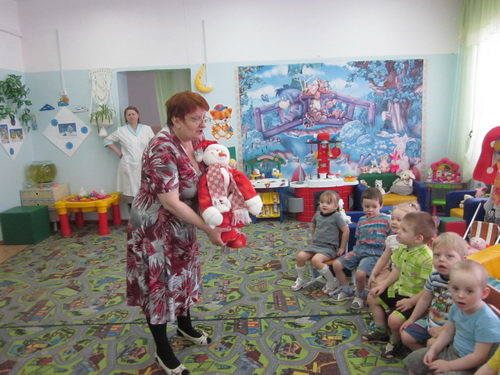 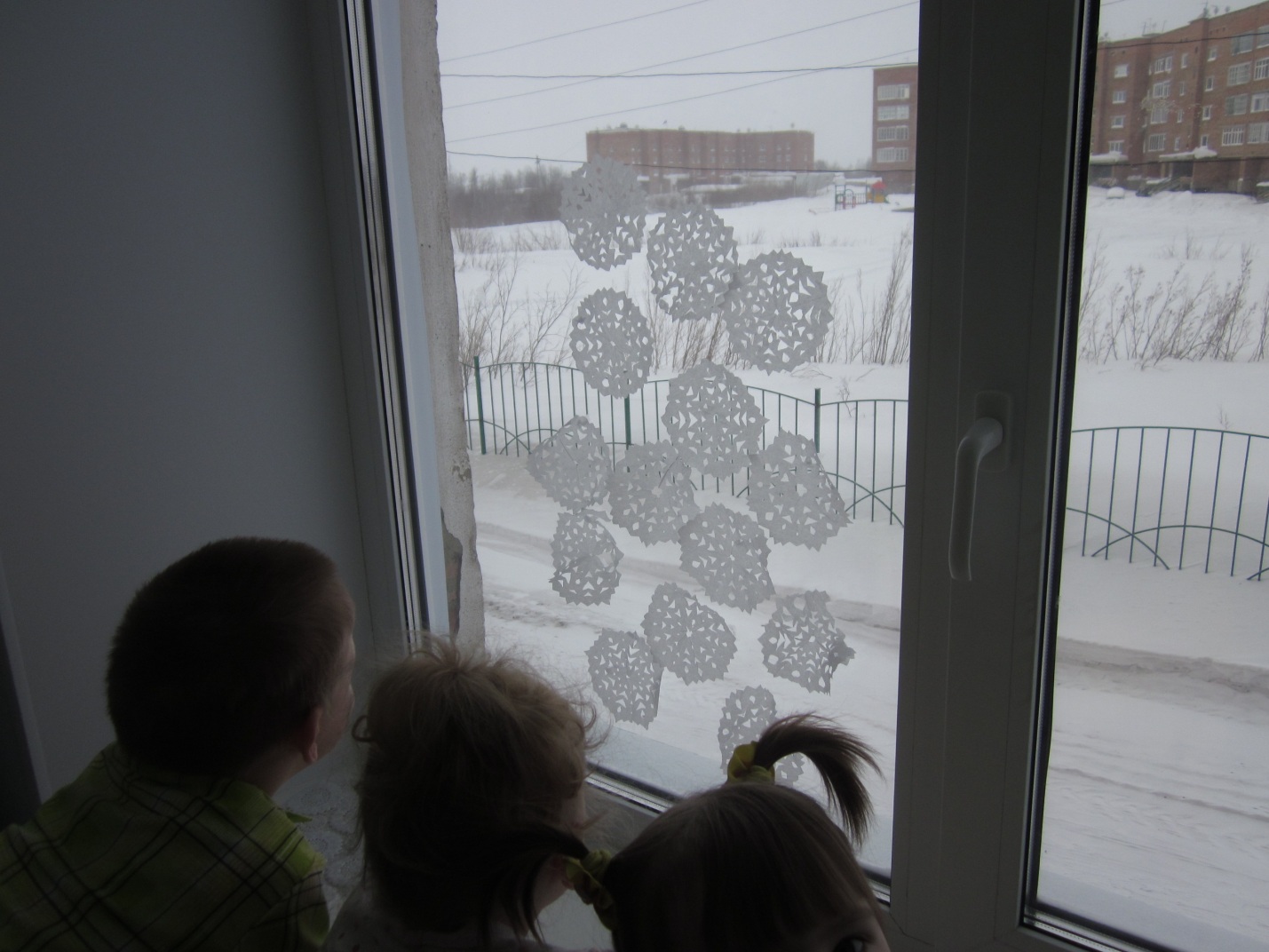 